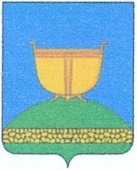 ИСПОЛНИТЕЛЬНЫЙ КОМИТЕТВЫСОКОГОРСКОГО МУНИЦИПАЛЬНОГОРАЙОНА РЕСПУБЛИКИ ТАТАРСТАНТАТАРСТАН РЕСПУБЛИКАСЫ
БИЕКТАУ МУНИЦИПАЛЕ РАЙОНЫ
БАШКАРМА КОМИТЕТЫКооперативная ул., 5, пос. ж/д станция Высокая Гора,	Кооперативная ур., 5, Биектау т/ю станциясе поселогы,Высокогорский район, Республика Татарстан, 422700	Биектау районы, Татарстан Республикасы, 422700Тел.: +7 (84365) 2-30-50, факс: 2-30-86, e-mail: biektau@tatar.ru, www.vysokaya-gora.tatarstan.ru               ПОСТАНОВЛЕНИЕ                                                КАРАР                   от ____________                                                   № _____Об организации отдыха, занятости детей и молодежи в 2017 году	На основании постановления Кабинета Министров Республики Татарстан от 31.12.2016  № 1085 «О внесении изменений в государственную программу «Развитие молодежной политики, физической культуры и спорта в Республике        Татарстан на 2014 – 2020 годы»,  утвержденную постановлением Кабинета Министров Республики Татарстан  от 07.02.2014 № 73 «Об утверждении государственной программы «Развитие молодежной политики, физической культуры и спорта в Республике Татарстан  на 2014 – 2020 годы», постановления Кабинета Министров Республики Татарстан  от 03.10.2016 № 709 "Об утверждении нормативных затрат на предоставление государственной услуги по организации отдыха детей и молодежи Республики Татарстан на 2017 год", постановления Кабинета Министров Республики Татарстан от 07.02.2014 года  № 73 «Об утверждении государственной программы «Развитие молодежной политики, физической культуры и спорта в Республике Татарстан  на 2014 – 2020 годы», в целях реализации государственной политики в области защиты детства, создания необходимых условий для организации отдыха и оздоровления детей и молодежи, обеспечения их занятости в период  школьных и студенческих каникул в 2017 году,ПОСТАНОВЛЯЮ:1. Утвердить прилагаемые: Программу отдыха, оздоровления, занятости детей и молодежи Высокогорского муниципального района Республики Татарстан на 2017 год (приложение 1);Положение об организации отдыха, оздоровления и занятости детей и молодежи в Высокогорском муниципальном районе Республики Татарстан (приложение 2);Положение о Межведомственной комиссии Высокогорского муниципального района по организации отдыха, оздоровления, занятости детей и молодежи (приложение 3);Состав  Межведомственной комиссии Высокогорского муниципального района по организации отдыха, оздоровления, занятости детей и молодежи (приложение 4).Норматив по начислению заработной платы обслуживающему персоналу, питание, хозяйственные расходы в пришкольных лагерях с дневным пребыванием и лагерях труда и отдыха, в стационарных лагерях и в профильных сменах стационарных лагерей (приложение 5).2. Рекомендовать Территориальному отделу  управления Роспотребнадзора по Республике Татарстан в Высокогорском районе обеспечить проведение на льготных условиях:         санитарно-эпидемиологической экспертизы соответствия учреждений отдыха и оздоровления детей действующим санитарным нормам и правилам;         гигиенического обучения и профилактических медицинских осмотров  персонала, направляемого для работы в детские оздоровительные учреждения, лабораторно-инструментальных исследований в целях обеспечения   санитарно-эпидемиологического благополучия детей;         без взимания платы медицинских осмотров несовершеннолетних при оформлении временной занятости в летний период.         3. Предложить государственному бюджетному учреждению «Центр занятости населения Высокогорского района»:         организовать временное трудоустройство несовершеннолетних в возрасте от 14 до 18 лет в свободное от учебы время  в соответствии с утвержденными объемами в пределах выделенных лимитов бюджетных обязательств и объемов финансирования расходов;         организовать работу по информированию населения о возможности трудоустройства несовершеннолетних  в возрасте от 14 до 18 лет в свободное от учебы время;         обеспечить в первоочередном порядке временное трудоустройство несовершеннолетних, состоящих на учете в подразделении по делам несовершеннолетних отдела внутренних дел по Высокогорскому району Министерства внутренних дел по Республики Татарстан  и комиссии по делам несовершеннолетних и защите их прав района.         4. При осуществлении мероприятий по трудоустройству несовершеннолетних руководствоваться положением, что оплата труда несовершеннолетних граждан в возрасте от 14 до 18 лет осуществляется за счет работодателей в сумме не менее минимального размера оплаты труда, установленного федеральным законодательством; оказание материальной поддержки указанной категории граждан осуществляется (по согласованию) за счет государственного бюджетного учреждения «Центр занятости населения Высокогорского района» в сумме, равной 1,5-кратной минимальной величине пособия по безработице на одного человека в месяц.5. Рекомендовать главному врачу государственного автономного учреждения здравоохранения «Высокогорская центральная больница»:         укомплектовать пришкольные лагеря медицинскими кадрами;         обеспечить организацию медицинских осмотров несовершеннолетних при оформлении их временного трудоустройства в свободное от учебы и каникулярное время;         обеспечить проведение без взимания платы медицинских осмотров в профилактических целях сотрудников летних стационарных и пришкольных лагерей через учреждения амбулаторно-поликлинической помощи;         6. Рекомендовать отделению государственного пожарного надзора Высокогорского района Управления государственного пожарного надзора государственного учреждения Министерства чрезвычайных ситуаций России по Республике Татарстан обеспечить  надзор за соблюдением требований  пожарной безопасности в оздоровительных учреждениях  и местах массового отдыха.         7. Рекомендовать отделу социальной защиты Министерства труда, занятости и социальной защиты в Высокогорском муниципальном районе обеспечить:    предоставление муниципальному казенному учреждению «Отдел по делам молодежи и спорту муниципального казенного учреждения «Исполнительный комитет Высокогорского муниципального района Республики Татарстан»  списки  детей, находящихся в трудной жизненной и социально-опасной ситуациях, для организации отдыха и оздоровления на базах санаторных и оздоровительных учреждений.   8.  Муниципальному казенному учреждению «Отдел образования  исполнительного комитета Высокогорского муниципального района Республики Татарстан» обеспечить: 	в срок до 5 июня 2017 года открытие пришкольных лагерей дневного пребывания;         своевременную работу по открытию лагерей, их приемке, обучению персонала лагерей;        проведение обучения в мае 2017 г. в установленном  порядке руководителей,  педагогического состава и всех работников детских оздоровительных лагерей  по охране труда, по программам пожарно-технического минимума и гигиенической подготовки;контроль за индивидуальным трудоустройством школьников, работой на пришкольных участках, работой детских площадок;максимальный охват организованными формами труда и отдыха школьников, обратив особое внимание на детей-сирот, детей, находящихся в трудной жизненной ситуации, детей, состоящих на учете в подразделении по делам несовершеннолетних межмуниципального отдела Министерства внутренних дел России по Высокогорскому району,  в комиссии по делам несовершеннолетних и защите их прав района;          обучение педагогических кадров, направляемых на работу в оздоровительные лагеря системы образования, на базе Республиканского центра внешкольной работы;         сохранение заработной платы по основному месту работы педагогическому составу и сотрудникам подведомственных учреждений, направляемым в республиканские профильные лагеря и смены (включая лагеря и смены для воспитанников детских домов и школ-интернатов).9. Муниципальному казенному учреждению «Отдел по делам молодежи и спорту муниципального казенного учреждения «Исполнительный комитет Высокогорского муниципального района Республики Татарстан» обеспечить:         подготовительную работу по организации отдыха и занятости детей и молодежи в летний период; подготовительную работу по организации стационарных и палаточных лагерей; работу спортивных секций в июне, августе 2017 года;обеспечить организацию отдыха и оздоровления детей, находящихся в трудной жизненной и социально-опасной ситуациях, на базах санаторных и оздоровительных учреждений;обеспечить организацию отдыха и оздоровления воспитанников специализированных учреждений для несовершеннолетних, нуждающихся в социальной реабилитации.          10. Муниципальному казенному учреждению «Отдел культуры муниципального казенного учреждения «Исполнительный комитет Высокогорского муниципального района Республики Татарстан» организовать работу выездных библиотек в оздоровительные пришкольные лагеря в летний период 2017 года. 11.  Определить, что: организация отдыха, оздоровления, занятости детей и молодежи в 2017 году осуществляется за счет средств бюджета Республики Татарстан, бюджета Высокогорского муниципального района, внебюджетных источников, средств родителей и источников коммерческих и некоммерческих организаций.12.  Отделу экономики исполнительного комитета района провести торги на приобретение путевок в стационарные лагеря для детей  работников муниципальных и государственных учреждений и детей работников коммерческих и некоммерческих организаций (за исключением государственных и муниципальных учреждений), профильных смен в стационарных лагерях и палаточных лагерях для творчески одаренных или социально активных детей и волонтеров, членов актива детских и молодежных общественных объединений, воспитанников учреждений дополнительного образования детей.13. Рекомендовать финансово-бюджетной палате Высокогорского муниципального района произвести оплату средств бюджета Республики Татарстан через муниципальное казенное учреждение «Отдел образования  исполнительного комитета Высокогорского муниципального района Республики Татарстан» и  муниципальное бюджетное учреждение «Детский оздоровительный лагерь «Чирша» Высокогорского муниципального района Республики Татарстан». 14. Признать утратившим силу Постановление исполнительного комитета Высокогорского муниципального района Республики Татарстан от 06.06.2016 года № 904  «Об организации отдыха, оздоровления, занятости детей и молодежи в 2016 году», Постановление исполнительного комитета Высокогорского муниципального района Республики Татарстан от 23.08.2016 № 1608  «О внесении изменений в постановление исполнительного комитета  Высокогорского муниципального района Республики Татарстан от 06.06.2016  № 904 «Об организации отдыха, оздоровления, занятости детей и молодежи в 2016 году»».15.  Контроль за исполнением настоящего постановления возложить на заместителя руководителя исполнительного комитета Высокогорского муниципального района Р.Р. Сабирзянова.Руководитель исполнительного комитета Высокогорского муниципального района			                    И.Ф. ХуснутдиновПриложение № 1утверждено постановлением  исполнительногокомитета Высокогорского муниципального района РТот   _____________ № __________ПРОГРАММА ОТДЫХА, ОЗДОРОВЛЕНИЯ, ЗАНЯТОСТИ ДЕТЕЙИ МОЛОДЕЖИ ВЫСОКОГОРСКОГО МУНИЦИПАЛЬНОГО РАЙОНА РЕСПУБЛИКИ ТАТАРСТАН НА 2017 ГОДПАСПОРТ ПРОГРАММЫМЕРОПРИЯТИЯ ПРОВОДИМЫЕ В РАМКАХ ПРОГРАММЫ В СООТВЕТСТВИИ С УТВЕРЖДЕННЫМИ НОРМАТИВАМИ ОБЪЕМОВ УСЛУГОРГАНИЗАЦИЯ ПРОФИЛЬНЫХ СМЕН В ПАЛАТОЧНЫХ ЛАГЕРЯХ ДЛЯ ТВОРЧЕСКИ ОДАРЕННЫХ ИЛИ СОЦИАЛЬНО АКТИВНЫХ ДЕТЕЙ И ВОЛОНТЕРОВ, ЧЛЕНОВ АКТИВА ДЕТСКИХ И МОЛОДЕЖНЫХ ОБЩЕСТВЕННЫХ ОБЪЕДИНЕНИЙ, ВОСПИТАННИКОВ УЧРЕЖДЕНИЙ ДОПОЛНИТЕЛЬНОГО ОБРАЗОВАНИЯ ДЕТЕЙОРГАНИЗАЦИЯ СМЕН В ЛАГЕРЯХ ДНЕВНОГО ПРЕБЫВАНИЯ УЧАЩИХСЯ ОБЩЕОБРАЗОВАТЕЛЬНЫХ УЧРЕЖДЕНИЙ5. ОРГАНИЗАЦИЯ СМЕН В СТАЦИОНАРНЫХ ЛАГЕРЯХ ДЛЯ ДЕТЕЙ РАБОТНИКОВ МУНИЦИПАЛЬНЫХ И ГОСУДАРСТВЕННЫХ УЧРЕЖДЕНИЙ И ДЕТЕЙ РАБОТНИКОВ КОММЕРЧЕСКИХ И НЕКОММЕРЧЕСКИХ ОРГАНИЗАЦИЙ (ЗА ИСКЛЮЧЕНИЕМ ГОСУДАРСТВЕННЫХ И МУНИЦИПАЛЬНЫХ УЧРЕЖДЕНИЙ)6. ОРГАНИЗАЦИЯ ПРОФИЛЬНЫХ СМЕН В СТАЦИОНАРНЫХ ЛАГЕРЯХ7. ОРГАНИЗАЦИЯ СМЕН ДНЕВНОГО ПРЕБЫВАНИЯ В ЛАГЕРЕ ТРУДА И ОТДЫХА8. СУБСИДИИ НА ОБЕСПЕЧЕНИЕ ОРГАНИЗАЦИИ ОТДЫХА И ОЗДОРОВЛЕНИЯ ДЕТЕЙ И МОЛОДЕЖИ ИЗ СРЕДСТВ БЮДЖЕТА РЕСПУБЛИКИ ТАТАРСТАН*-НОРМАТИВЫ ФИНАНСОВЫХ ЗАТРАТ НА ОРГАНИЗАЦИЮ ОТДЫХА И ОЗДОРОВЛЕНИЯ ДЕТЕЙ И МОЛОДЕЖИ В РЕСПУБЛИКЕ ТАТАРСТАН ОПРЕДЕЛЕНЫ ПОСТАНОВЛЕНИЕМ КАБИНЕТА МИНИСТРОВ РЕСПУБЛИКИ ТАТАРСТАН ОТ 31.12.2016 г. № 1085** -РАЗМЕРЫ РАСЧЕТА СУБСИДИЙ, ВЫДЕЛЯЕМЫХ ИЗ БЮДЖЕТА РЕСПУБЛИКИ ТАТАРСТАН, РОДИТЕЛЬСКИХ ВЗНОСОВ, СРЕДСТВ ПРЕДПРИЯТИЙ ОПРЕДЕЛЕНЫ ПОСТАНОВЛЕНИЕМ КАБИНЕТА МИНИСТРОВ РЕСПУБЛИКИ ТАТАРСТАН ОТ 31.12.2016 г. № 1085Приложение №2утверждено постановлением  исполнительногокомитета Высокогорского муниципального района РТот   ____________ № ________Положениеоб организации отдыха, оздоровления и занятости детей и молодежи в Высокогорском муниципальном районе Республики ТатарстанОбщие положенияНастоящее Положение определяет механизм организации отдыха, оздоровления и занятости детей и молодежи в Высокогорском муниципальном районе Республики Татарстан и порядок взаимодействия отделов исполнительного комитета района, органов местного самоуправления, государственных и негосударственных учреждений, организаций и граждан, принимающих участие в организации отдыха, оздоровления и занятости детей и молодежи в Высокогорском муниципальном районе Республики Татарстан.Уполномоченным органом по организации отдыха, оздоровления и занятости детей и молодежи в Высокогорском муниципальном районе Республики Татарстан является Межведомственная комиссия Высокогорского муниципального района по организации отдыха, оздоровления, занятости детей и молодежи. Порядок деятельности и состав Межведомственной комиссии по организации отдыха, оздоровления, занятости детей и молодежи утверждается руководителем исполнительного комитета Высокогорского муниципального района Республики Татарстан.В рамках настоящего Положения под отдыхом, оздоровлением и занятостью детей и молодежи понимается комплекс условий и мероприятий, осуществляемых  во время каникул, обеспечивающих у детей и молодежи развитие образовательного и творческого потенциала личности, охрану и укрепление здоровья, профилактику заболеваний, закаливание организма, формирование навыков здорового образа жизни, профилактику безнадзорности и правонарушений несовершеннолетних, занятие общественно полезным и производительным трудом, физической культурой, спортом, туризмом и иными видами деятельности, частично или полностью финансируемых за счет средств соответствующих бюджетов.Формы организации отдыха, оздоровления и занятости детей и молодежиОрганизация отдыха, оздоровления и занятости детей и молодежи в Высокогорском муниципальном районе Республики Татарстан может осуществляться в следующих формах:смена в стационарном лагере;профильная смена в стационарном лагере;профильная смена в палаточном лагере;профильная смена в стационарном лагере на Черноморском побережье;смена в лагере с дневным пребыванием (пришкольном);смена в санаторно-курортном учреждении.Смена в стационарном лагере – это форма образовательной и оздоровительной деятельности с детьми в период каникул, проводимой на стационарной базе с круглосуточным пребыванием обучающихся и воспитанников. Профильная смена в стационарном лагере – это форма образовательной и оздоровительной деятельности с творчески одаренными или социально активными детьми, волонтерами, активом детских и молодежных общественных организаций, осуществляемой в период каникул, проводимой на стационарной базе с круглосуточным пребыванием обучающихся и воспитанников.Профильная смена в стационарном лагере на Черноморском побережье – это форма образовательной и оздоровительной деятельности с творчески одаренными или социально активными детьми, волонтерами, активом детских и молодежных общественных объединений, осуществляемой в период каникул, проводимой на стационарной базе на Черноморском побережье с круглосуточным пребыванием обучающихся и воспитанников.Профильная смена в палаточном лагере – это форма образовательной и оздоровительной деятельности с творчески одаренными или социально активными детьми (смены юных техников, туристов–краеведов, экологов, спортсменов, математиков, филологов, журналистов, спасателей, моряков, автомобилистов, волонтеров, актива детских и молодежных общественных объединений, зимняя и летняя профильные школы по различным видам детского творчества и т.п.), проводимой в период каникул в полевых условиях с круглосуточным пребыванием обучающихся и воспитанников.Смена в лагере с дневным пребыванием (пришкольном) – это форма оздоровительной и образовательной деятельности, осуществляемой в период каникул с обучающимися общеобразовательных учреждений и образовательных учреждений дополнительного образования детей, проводимой преимущественно на базе общеобразовательных учреждений, с пребыванием обучающихся в дневное время и обязательной организацией их питания.Смена в санаторно-курортном учреждении – это форма оздоровительной деятельности с детьми и молодежью с круглосуточным пребыванием обучающихся и воспитанников в санаторно-курортном учреждении и обязательной организацией мероприятий по реабилитационному и (или) восстановительному лечению.Временное трудоустройство – это форма трудовой и образовательной деятельности, осуществляемой с несовершеннолетними на базе организаций, предприятий, учреждений в целях обеспечения их временной занятости и социальной поддержки семей с детьми в период проведения каникул.Продолжительность смен ежегодно утверждается Кабинетом Министров Республики Татарстан.Сроки проведения смен устанавливаются организаторами смен.Отряды в детских лагерях комплектуются с учетом возраста и интересов детей. Численность отрядов определяется в соответствии с установленными  санитарно-эпидемиологическими правилами и нормативами «Санитарно-эпидемиологические требования к устройству, содержанию и организации режима работы загородных стационарных учреждений отдыха и оздоровления детей» (СанПиН 2.4.4.1201-03).Участники кампаний отдыха, оздоровленияи занятости детей и молодежиУчастниками кампаний отдыха, оздоровления и занятости детей и молодежи являются дети от 7 до 18 лет и молодежь в возрасте  до 30 лет, постоянно проживающие на территории Высокогорского муниципального района Республики Татарстан.Организация отдыха, оздоровления и занятости детей и молодежи осуществляется в разрезе следующих категорий детей и молодежи:учащиеся общеобразовательных учреждений;студенты учреждений высшего профессионального образования;дети, находящиеся в трудной жизненной ситуации;воспитанники детских домов и школ-интернатов для детей-сирот и детей, оставшихся без попечения родителей;дети работников муниципальных и государственных учреждений;дети работников коммерческих и некоммерческих организаций (за исключением муниципальных и государственных учреждений) муниципального района;творчески одаренные или социально активные дети, волонтеры, члены актива детских и молодежных общественных объединений, воспитанники учреждений дополнительного образования детей;победители и призеры республиканских, всероссийских, международных конкурсов, соревнований и олимпиад;дети, имеющие хронические заболевания, в том числе  с сопровождением одного из  родителей (законных представителей).дети, стоящие на учете в комиссии по делам несовершеннолетних и защите их прав района, дети с девиантным поведением.Организаторы смен отдыха, оздоровления и занятости детей и молодежиОрганизаторами смен отдыха, оздоровления и занятости детей и молодежи являются (по согласованию)  Министерство по делам молодежи, спорту и туризму Республики Татарстан, Министерство образования и науки Республики Татарстан, Министерство труда, занятости и социальной защиты Республики Татарстан, Министерство здравоохранения Республики Татарстан, исполнительный комитет Высокогорского муниципального района Республики Татарстан.Компетенция Министерства по делам молодежи, спорту и туризму Республики Татарстан,  Министерства образования и науки Республики Татарстан, Министерства культуры Республики Татарстан, Министерства труда, занятости и социальной защиты Республики Татарстан, Министерства здравоохранения Республики Татарстан как организаторов смен отдыха, оздоровления и занятости детей и молодежи определяется правовыми актами Кабинета Министров Республики ТатарстанИсполнительный комитет Высокогорского муниципального района является организатором смен в лагерях дневного пребывания учащихся общеобразовательных учреждений (пришкольных), смен в стационарных лагерях для детей работников муниципальных и государственных учреждений и детей работников коммерческих и некоммерческих организаций (за исключением муниципальных и государственных учреждений), профильных смен в стационарных и палаточных лагерях для творчески одаренных или социально активных детей, волонтеров, членов актива детских и молодежных общественных объединений, воспитанников учреждений дополнительного образования детей.Порядок финансирования организации отдыха, оздоровления и занятости детей и молодежиФинансирование организации отдыха, оздоровления и занятости детей и молодежи производится (по согласованию) из следующих источников:средства федерального бюджета;средства бюджета Республики Татарстан;средства организаций;средства родителей;иные предусмотренные законодательством источники.Порядок финансирования организации отдыха, оздоровления и занятости детей и молодежи за счет средств бюджета Республики Татарстан, утверждение нормативов объемов услуг на организацию отдыха и оздоровления детей и молодежи в Республике Татарстан на очередной финансовый год в разрезе организаторов смен и участников кампаний отдыха, оздоровления и занятости детей и молодежи, а также порядок и размеры долевого участия в финансировании организации отдыха, оздоровления и занятости детей и молодежи за счет средств республиканского бюджета определяются правовыми актами Кабинета Министров.Порядок определения размера родительской платы за отдых и оздоровление детей.Размер родительской платы за отдых и оздоровление детей в оздоровительных учреждениях определен соответствующим правовым актом Кабинета Министров Республики Татарстан и  устанавливается в размере не менее 15 процентов от норматива финансовых затрат на организацию и оздоровление детей в Республике Татарстан.Родительская плата за отдых и оздоровление детей в оздоровительных учреждениях не взимается с:детей, находящихся в трудной жизненной и социально-опасной ситуациях,воспитанников детских домов и школ-интернатов;детей, имеющих хронические заболевания, в том числе  с одного из родителей (законных представителей), сопровождающего их;детей, стоящих на учете в комиссии по делам несовершеннолетних и защите их прав района, детей с девиантным поведением;победителей и призеров республиканских, всероссийских, международных конкурсов, соревнований и олимпиад.Порядок организации смены отдыха и оздоровления детей в лагере с дневным пребыванием (пришкольном)В  лагерь с дневным пребыванием (пришкольный) направляются учащиеся общеобразовательных учреждений на основе заявлений родителей (законных представителей).Заявление родителей подается в общеобразовательное учреждение, в котором обучается учащийся, по форме, утвержденной отделом образования исполнительного комитета района.Общеобразовательное учреждение на основе заявлений родителей (законных представителей) формирует сводный список детей общеобразовательного учреждения, направляемых в лагеря с дневным пребыванием (пришкольные), и в сроки  до 50 календарных дней для летней оздоровительной кампании;  до 30 календарных дней  для зимней оздоровительной кампании, представляет его в центр внешкольной работы отдела образования исполнительного комитета района.В сводном списке указываются:фамилия, имя, отчество ребенка;фамилия, имя, отчество родителя (законного представителя), подавшего заявление;дата, месяц, год рождения, пол ребенка;место работы родителя (законного представителя);наименование общеобразовательного учреждения, в котором обучается ребенок;класс, в котором обучается ребенок.Центр внешкольной работы отдела образования исполнительного комитета района в срок до 30 календарных дней для летней оздоровительной кампании и до 15 календарных дней для зимней оздоровительной кампании на основе сводных списков детей общеобразовательных учреждений формирует сводный список детей муниципального района и план организации их отдыха в лагерях с дневным пребыванием (пришкольных).План организации отдыха детей в лагерях с дневным пребыванием (пришкольных) формируется в пределах нормативов объемов услуг на организацию отдыха и оздоровления  детей и молодежи  в лагерях дневного пребывания (пришкольных) муниципального района, утвержденных Кабинетом Министров Республики Татарстан на очередной финансовый год, и должен содержать:наименования общеобразовательных учреждений, на базе которых будут организованы  лагеря дневного пребывания (пришкольные);количество мест, организованных в лагерях дневного пребывания (пришкольных), в разрезе общеобразовательных учреждений;количество смен в организуемых лагерях дневного пребывания (пришкольных) в разрезе общеобразовательных учреждений и их продолжительность;распределение детей по общеобразовательным учреждениям, на базе которых будут организованы лагеря дневного пребывания (пришкольные), и сменам.Планы организации отдыха детей в лагерях дневного пребывания (пришкольных) утверждаются приказом муниципального учреждения «Отдел образования исполнительного комитета Высокогорского муниципального района».По истечении 30 дней со дня окончания летней и зимней оздоровительных кампаний детей в лагерях дневного пребывания (пришкольных) центр внешкольной работы отдела образования исполнительного комитета района направляет в адрес Министерства образования и науки Республики Татарстан отчет о проведенной оздоровительной кампании детей в лагерях дневного пребывания (пришкольных).Порядок организации отдыха и оздоровления детей работников муниципальных и государственных учреждений в стационарных лагеряхУчащиеся общеобразовательных учреждений, один из родителей (законных представителей) которых является работником муниципального или государственного учреждения, направляются в стационарные лагеря на основе заявления одного из родителей (законных представителей), поданного через соответствующее муниципальное или государственное учреждение, в котором работает родитель (законный представитель).Заявления родителей подаются по форме, утвержденной отделом по делам молодежи и спорту исполнительного комитета района, не позднее 75 календарных дней до начала летней оздоровительной кампании.Уполномоченный орган (должностное лицо) муниципального или государственного учреждения формирует предварительный список детей работников учреждения, направляемых в стационарные лагеря, и не позднее 70 календарных дней до начала летней оздоровительной кампании представляет указанный предварительный список в отдел по делам молодежи и спорту исполнительного комитета района.В предварительном списке указываются:наименование учреждения;фамилия, имя, отчество ребенка;фамилия, имя, отчество родителя (законного представителя), подавшего заявление;фамилия, имя, отчество второго родителя (если имеется второй родитель);место работы второго родителя (если имеется);дата, месяц, год рождения, пол ребенка;наименование общеобразовательного учреждения, в котором обучается ребенок;класс, в котором обучается ребенок;месяц пребывания ребенка в стационарном детском лагере в период летней оздоровительной кампании.Отдел по делам молодежи и спорту исполнительного комитета района на основе предварительных списков учреждений формирует предварительных сводный список детей работников муниципальных и государственных учреждений, направляемых в стационарные лагеря.В предварительном сводном списке указываются:место работы родителя (законного представителя);фамилия, имя, отчество родителя (законного представителя), подавшего заявление;фамилия, имя, отчество ребенка;дата, месяц, год рождения, пол ребенка;наименование общеобразовательного учреждения, в котором обучается ребенок;класс, в котором обучается ребенок;месяц пребывания ребенка в стационарном детском лагере в период летней оздоровительной кампании.При выявлении превышения количества детей работников муниципальных или государственных учреждений, направляемых в стационарные лагеря, включенных в предварительный сводный список, над нормативами объемов услуг по организации отдыха детей работников муниципальных или государственных учреждений в стационарных лагерях, утверждаемыми Кабинетом Министров Республики Татарстан на очередной финансовый год, отдел по делам молодежи и спорту исполнительного комитета района не позднее 60 календарных дней до начала летней оздоровительной кампании доводит до муниципальных или государственных учреждений предельное количество детей данного муниципального или государственного учреждения, возможное для направления в стационарные лагеря в текущем году, сформированное пропорционально среднесписочной численности работников муниципальных и государственных учреждений, расположенных на территории района.В рамках доведенного отделом по делам молодежи и спорту исполнительного комитета района предельного количества детей муниципального или государственного учреждения, возможного для направления в стационарные лагеря в текущем году, уполномоченный орган (должностное лицо) муниципального (государственного) учреждения повторно формирует список детей работников муниципального (государственного) учреждения, направляемых в стационарные лагеря, и повторно направляет в отдел по делам молодежи и спорту исполнительного комитета района не позднее 55 календарных дней до начала летней оздоровительной кампании.Отдел по делам молодежи и спорту исполнительного комитета района на основе представленных (повторно представленных) учреждениями списков формирует сводный список детей работников муниципальных и государственных учреждений, направляемых в стационарные лагеря. Сводный список должен содержать сведения, указанные в пункте 8.6 настоящего Положения, а также наименование стационарного муниципального лагеря (при наличии), которому будет доведено муниципальное задание, или ссылку о необходимости приобретения путевок на организацию отдыха детей в стационарных лагерях по итогам открытого конкурса.Отдел по делам молодежи и спорту исполнительного комитета района не позднее 45 календарных дней до начала летней оздоровительной кампании, принимая во внимание данные сводного списка детей работников муниципальных и государственных учреждений, направляемых в стационарные лагеря, формирует план организации их отдыха и оздоровления в стационарных лагерях.План организации отдыха и оздоровления детей работников муниципальных и государственных учреждений должен содержать:наименование, количество мест и смен в муниципальных стационарных лагерях, в которые направляются дети работников муниципальных или государственных учреждений согласно муниципальному заданию;количество мест и длительность смен в стационарных лагерях, закупаемых на основе открытого конкурса, проводимого в соответствии с Федеральным законом от 05.04.2013 N 44-ФЗ (ред. от 28.12.2013) "О контрактной системе в сфере закупок товаров, работ, услуг для обеспечения государственных и муниципальных нужд"План организации отдыха и оздоровления детей работников муниципальных и государственных учреждений утверждается постановлением муниципального учреждения «Отдел по делам молодежи и спорту исполнительного комитета Высокогорского муниципального района».По истечении 30 дней со дня окончания летней оздоровительной кампании детей работников муниципальных и государственных учреждений в стационарных лагерях отдел по делам молодежи и спорту исполнительного комитета района направляет в Министерство по делам молодежи, спорту и туризму Республики Татарстан и Министерство образования и науки Республики Татарстан отчет о проведенной оздоровительной кампании детей работников муниципальных и государственных учреждений в стационарных лагерях. Порядок организации отдыха и оздоровления детей работников коммерческих и некоммерческих организаций (за исключением муниципальных и государственных учреждений) муниципального районаУчащиеся общеобразовательных учреждений, один из родителей (законных представителей) которых является работником коммерческой или некоммерческой организации (за исключением муниципальных и государственных учреждений), расположенной на территории Высокогорского муниципального района (далее – организация), направляются в стационарные лагеря на основании заявления одного из родителей (законных представителей), поданного в уполномоченный орган (должностному лицу) организации, в которой работает родитель (законный представитель).Заявление родителей подается по форме, утвержденной отделом по делам молодежи и спорту исполнительного комитета района, не позднее 75 календарных дней до начала летней оздоровительной кампании. К заявлению прилагается справка с места работы другого родителя о том, что ребенок не направлялся в текущем году в стационарный лагерь за счет средств местного бюджета.Уполномоченный орган (должностное лицо) организации формирует предварительный список детей работников организации, направляемых в стационарные лагеря, и не позднее 70 календарных дней до начала летней оздоровительной кампании представляет указанный предварительный список в отдел по делам молодежи и спорту исполнительного комитета района.В предварительном списке указываются:наименование организации;фамилия, имя, отчество ребенка;фамилия, имя, отчество родителя (законного представителя), подавшего заявление;фамилия, имя, отчество второго родителя (если имеется второй родитель);место работы второго родителя (если имеется);дата, месяц, год рождения, пол ребенка;наименование общеобразовательного учреждения, в котором обучается ребенок;класс, в котором обучается ребенок;месяц пребывания ребенка в стационарном детском лагере в период летней оздоровительной кампании.Отдел по делам молодежи и спорту исполнительного комитета района на основе предварительных списков организаций формирует предварительный сводный список детей работников организаций, направляемых в стационарные лагеря.В предварительном сводном списке указываются:место работы родителя (законного представителя);фамилия, имя, отчество родителя (законного представителя), подавшего заявление;фамилия, имя, отчество ребенка;дата, месяц, год рождения, пол ребенка;наименование общеобразовательного учреждения, в котором обучается ребенок;класс, в котором обучается ребенок;месяц пребывания ребенка в стационарном детском лагере в период летней оздоровительной кампании.При выявлении превышения количества детей работников организаций, направляемых в стационарные лагеря, включенных в предварительный сводный список, над нормативами объемов услуг по организации отдыха и оздоровления  детей работников организаций в стационарных лагерях, утверждаемыми Кабинетом Министров Республики Татарстан на очередной финансовый год, отдел по делам молодежи и спорту исполнительного комитета района не позднее 60 календарных дней до начала летней оздоровительной кампании доводит до организаций предельное количество детей данной организации, возможное для направления в стационарные лагеря в текущем году, сформированное пропорционально среднесписочной численности работников организаций, расположенных на территории муниципального района. В рамках доведенного отделом по делам молодежи и спорту исполнительного комитета района  предельного количества детей организации, возможного для направления в стационарные лагеря в текущем году,  уполномоченный орган (должностное лицо) организации повторно формирует список детей работников организации, направляемых в стационарные лагеря, и повторно направляет в отдел по делам молодежи и спорту исполнительного комитета района не позднее 55 календарных дней до начала летней оздоровительной кампании.При направлении списка детей работников организации его уполномоченный орган (должностное лицо) направляет в отдел по делам молодежи и спорту исполнительного комитета района гарантийное письмо организации, подписанное руководителем организации, об участии в долевом финансировании приобретения путевок в стационарные лагеря в размере 42,5 процента от нормативной стоимости каждой путевки.Отдел по делам молодежи и спорту исполнительного комитета района на основе списков (повторно представленный списков) организаций формирует сводный список детей работников организаций, направляемых в стационарные лагеря. Сводный список должен содержать сведения, указанные в пункте 9.6 настоящего Положения, а также наименование стационарного муниципального лагеря (при наличии), которому будет доведено муниципальное задание, или ссылку о необходимости приобретения путевок на организацию отдыха детей в стационарных лагерях по итогам открытого конкурса.Отдел по делам молодежи и спорту исполнительного комитета района не позднее 45 календарных дней до начала летней оздоровительной кампании, принимая во внимание данные сводного списка детей организаций, направляемых в стационарные лагеря, формирует план организации их отдыха и оздоровления в стационарных лагерях.План организации отдыха и оздоровления детей организаций должен содержать:наименование, количество мест и смен в муниципальных стационарных лагерях, в которые направляются дети работников организаций на основе муниципального задания;количество мест и продолжительность смен в стационарных лагерях, закупаемых на основе открытого конкурса, проводимого в соответствии с Федеральным законом от 05.04.2013 N 44-ФЗ (ред. от 28.12.2013) "О контрактной системе в сфере закупок товаров, работ, услуг для обеспечения государственных и муниципальных нужд".План организации отдыха и оздоровления детей работников организаций утверждается постановлением исполнительного комитета района. По истечении 30 дней со дня окончания летней оздоровительной кампании детей работников организаций в стационарных лагерях отдел по делам молодежи и спорту исполнительного комитета Высокогорского муниципального района направляет в Министерство по делам молодежи, спорту и туризму Республики Татарстан и Министерство образования и науки Республики Татарстан отчет о проведенной оздоровительной кампании детей работников организаций в стационарных лагерях.Порядок организации отдыха и оздоровления детей, находящихся в трудной жизненной ситуацииДети, находящиеся в трудной жизненной ситуации, направляются в стационарные лагеря на основании заявления одного из родителей (законных представителей, руководителей специализированного учреждения для несовершеннолетних), поданного в отдел по делам молодежи и спорту исполнительного комитета района.К детям, находящимся в трудной жизненной ситуации, относятся:дети из семей, среднедушевой доход которых ниже величины прожиточного минимума на душу населения, установленного в Республике Татарстан, в том числе из многодетных семей, неполных семей, семей, где родители являются пенсионерами или инвалидами;дети, находящиеся в социально опасном положении (в обстановке, представляющей опасность для их жизни или здоровья либо не отвечающей требованиям к воспитанию и содержанию детей);воспитанники специализированных учреждений для несовершеннолетних, нуждающиеся в социальной реабилитации.Заявления родителей (законных представителей, руководителей специализированных учреждений для несовершеннолетних) подаются по форме, утвержденной Министерством труда, занятости и социальной защиты Республики Татарстан, не позднее 75 календарных дней до начала летней или зимней оздоровительной кампании. Порядок учета, предоставления путевок, иные вопросы организации отдыха и оздоровления детей, находящихся в трудной жизненной ситуации, определяется правовым актом Кабинета Министров Республики ТатарстанПорядок организации отдыха и оздоровления детей в профильных сменах стационарных (палаточных) лагерей, в том числе на Черноморском побережьеДля участия в профильных сменах стационарных (палаточных) лагерей, в том числе на Черноморском побережье, направляются победители и призеры республиканских, всероссийских, международных конкурсов, соревнований и олимпиад, творчески одаренные или социально активные дети, волонтеры, члены актива детских и молодежных общественных объединений, воспитанники учреждений дополнительного образования детей.Учащиеся общеобразовательных учреждений, учреждений начального профессионального образования направляются в стационарные (палаточные) лагеря на основе заявления одного из родителей (законных представителей), поданного через соответствующие отделы исполнительного комитета района в уполномоченный орган исполнительной власти Республики Татарстан (Министерство по делам молодежи, спорту и туризму Республики Татарстан, Министерство образования и науки Республики Татарстан, Министерство культуры Республики Татарстан) и орган местного самоуправления – организатор профильных смен. Заявление родителей подается по форме, утвержденной организаторами профильных смен, не позднее 60 календарных дней до начала летней или зимней оздоровительной кампании. Организатор профильной смены формирует сводный список детей – участников профильной смены, направляемых в стационарные (палаточные) лагеря. В сводном списке по каждому участнику профильной смены указываются:фамилия, имя, отчество ребенка;фамилия, имя, отчество родителей (законных представителей);место работы родителей (законных представителей);дата, месяц, год рождения, пол ребенка;наименование общеобразовательного учреждения, в котором обучается ребенок;класс, в котором обучается ребенок;наименование учреждения дополнительного образования детей, общественной организации, общественной молодежной организации, которые посещает(членом которой является) участник смены (если имеется);перечень достижений ребенка или рекомендации общественных организаций или объединений;месяц пребывания ребенка в стационарном (палаточном) лагере в период летней оздоровительной кампании;наименование стационарного (палаточного) лагеря, в котором будет организована профильная смена согласно государственному (муниципальному) заданию или ссылка о необходимости приобретения путевок для организации отдыха детей в стационарных (палаточных) лагерях по итогам открытого конкурса.Организатор профильной смены не позднее 45 календарных дней до начала летней или зимней оздоровительной кампании на основе сводного списка детей – участников профильных смен формирует план организации их отдыха и оздоровления в профильных сменах стационарных (палаточных) лагерей.План организации отдыха и оздоровления детей – участников профильных смен должен содержать:наименование, количество мест и смен в стационарных (палаточных) лагерях, в которые направляются дети – участники профильных смен согласно государственному (муниципальному) заданию;количество мест и длительность смен в стационарных лагерях, закупаемых на основе открытого конкурса, проводимого в соответствии с Федеральным законом от 05.04.2013 N 44-ФЗ (ред. от 28.12.2013) "О контрактной системе в сфере закупок товаров, работ, услуг для обеспечения государственных и муниципальных нужд".План организации отдыха и оздоровления детей – участников профильных смен утверждается распорядительным документом организатора профильных смен.По истечении 30 дней со дня окончания профильных смен в стационарных (палаточных) лагерях организатор профильных смен направляет в уполномоченный орган исполнительной власти Республики Татарстан, Министерство образования и науки Республики Татарстан отчет о проведенных профильных сменах в стационарных (палаточных) лагерях.12. Порядок организации отдыха и оздоровления детей, имеющих хронические заболевания, в том числе с сопровождением одного из родителей (законных представителей)12.1. Порядок организации отдыха и оздоровления детей, имеющих хронические заболевания, в том числе с сопровождением одного из родителей (законных представителей), определяется Министерством здравоохранения Республики Татарстан.12.2. При организации смен в санаторно-курортных учреждениях допускается организация отдыха и оздоровления детей дошкольного возраста с 4 лет, имеющих хронические заболевания, в том числе с сопровождением одного из родителей (законных представителей).Приложение №3утверждено постановлением  исполнительногокомитета Высокогорского муниципального района РТот   ______________ № ________Положениео Межведомственной комиссии Высокогорского муниципального района по организации отдыха, оздоровления, занятости детей и молодежи1. Межведомственная комиссия Высокогорского муниципального района по организации отдыха, оздоровления, занятости детей и молодежи (далее – Комиссия) создана в целях организации отдыха, оздоровления, занятости детей и молодежи и является координирующим органом  исполнительного комитета Высокогорского муниципального района Республики Татарстан.2. Комиссию возглавляет председатель, имеющий одного заместителя. В состав Комиссии входят представители заинтересованных отделов исполнительного комитета района и территориальных органов исполнительной власти в Высокогорском муниципальном районе.3. Комиссия в своей деятельности руководствуется действующим законодательством и настоящим Положением.4. Основными задачами Комиссии являются:координация деятельности отделов исполнительного комитета, иных органов местного самоуправления района, различных фондов, акционерных обществ, предприятий и объединений всех форм собственности, общественных организаций по подготовке и организации отдыха, оздоровления, занятости детей и молодежи;анализ деятельности отделов исполнительного комитета, организаций, учреждений и предприятий по организации отдыха, оздоровления, занятости детей и молодежи, заслушивание их отчетов на заседаниях Комиссии, принятие в пределах своих полномочий рекомендаций и решений, проверка их исполнения;рассмотрение вопросов финансирования и организации отдыха, оздоровления, занятости детей и молодежи;контроль  за реализацией программ отдыха, оздоровления, занятости детей и молодежи.5. Комиссия имеет право:разрабатывать программы отдыха, оздоровления, занятости детей и молодежи Высокогорского муниципального района Республики Татарстан и вносить их на рассмотрение для утверждения уполномоченными органами; разрабатывать и вносить в исполнительный комитет предложения по вопросам организации отдыха, оздоровления, занятости детей и молодежи;запрашивать у отделов исполнительного комитета, иных органов местного самоуправления района, предприятий, учреждений, организаций, участвующих в организации отдыха, оздоровления, занятости детей и молодежи, документы, сведения, материалы, относящиеся к ее компетенции;осуществлять контроль исполнения решений исполнительного комитета района по вопросам организации отдыха, оздоровления, занятости детей и молодежи;вносить в исполнительный комитет предложения о внесении изменений и дополнений в действующие программы отдыха, оздоровления, занятости детей и молодежи района.6. Решения Комиссии, принятые в пределах ее компетенции, обязательны для исполнения всеми отделами исполнительного комитета района и носят рекомендательный характер для иных органов местного самоуправления района, учреждений, предприятий и организаций.7. Решения Комиссии принимаются простым большинством числа голосов участвующих в заседании лиц, оформляются протоколами заседаний и направляются для исполнения субъектам, в отношении которых эти решения приняты.Протоколы заседаний подписываются председателем Комиссии.Приложение № 4утверждено постановлением  исполнительногокомитета Высокогорского муниципального района РТот   _______________ № _________СоставМежведомственной комиссии Высокогорского муниципального района по организации отдыха, оздоровления, занятости детей и молодежи (по согласованию)Приложение №5утверждено постановлением  исполнительногокомитета Высокогорского муниципального района РТот ____________ № ___________Нормативпо начислению заработной платы обслуживающему персоналу, питание, хозяйственные расходы в пришкольных лагерях с дневным пребываниемНормативпо начислению заработной платы обслуживающемуперсоналу, питание, хозяйственные расходы в лагерях труда и отдыхаНормативпо начислению заработной платы обслуживающемуперсоналу, питание, хозяйственные расходы в стационарных лагерях Нормативпо начислению заработной платы обслуживающемуперсоналу, питание, хозяйственные расходы в профильных сменах стационарных лагерейНормативпо начислению заработной платы обслуживающемуперсоналу, питание, хозяйственные расходы в палаточных лагерях Наименование программы Программа отдыха, оздоровления, занятости детей и  молодежи  Высокогорского муниципального района на 2017 год (далее – Программа) Муниципальный заказчик   Муниципальное казенное учреждение «Исполнительный комитет Высокогорского муниципального района Республики Татарстан»Основные разработчикиПрограммыМуниципальное казенное учреждение «Отдел по делам молодежи и спорту муниципального казенного учреждения «Исполнительный комитет Высокогорского муниципального района Республики Татарстан»Основные исполнители ПрограммыМуниципальное казенное учреждение «Исполнительный комитет Высокогорского муниципального района Республики Татарстан»;Муниципальное казенное учреждение «Отдел по делам молодежи и спорту муниципального казенного учреждения «Исполнительный комитет Высокогорского муниципального района Республики Татарстан»;Муниципальное казенное учреждение «Отдел образования исполнительного комитета Высокогорского муниципального района Республики Татарстан»; Финансово-бюджетная палата Высокогорского муниципального района.Цели и задачи Программы     - Реализация государственной и муниципальной политики в области  защиты детства, создания необходимых условий для организации отдыха и оздоровления детей и молодежи, обеспечения их занятости в каникулярное время;- создание условий для отдыха, оздоровления и занятости детей и молодежи;- улучшение жизнедеятельности и решение проблем   неблагополучия детей;- развитие различных форм отдыха, оздоровления и занятости детей и молодежи, детского и молодежного туризма и спорта;- сохранение и укрепление инфраструктуры отдыха и оздоровления детей и молодежи;- профилактика детской заболеваемости и инвалидности;- профилактика безнадзорности и правонарушений несовершеннолетних.Сроки и этапы реализации Программы Март 2017 – февраль 2018 года.Перечень программных мероприятий1.Организация профильных смен в стационарных и палаточных лагерях для творчески одаренных или социально активных детей и волонтеров, членов актива детских и молодежных общественных объединений, воспитанников учреждений дополнительного образования детей.2. Организация смен в лагерях дневного пребывания учащихся общеобразовательных учреждений.3. Организация смен дневного пребывания в лагерях труда и отдыха.4. Организация смен в стационарных лагерях для детей работников муниципальных и государственных учреждений и детей работников коммерческих и некоммерческих организаций (за исключением государственных и муниципальных учреждений). Объемы и источники финансирования Программы Общий объем финансирования Программы на 2017 год составляет  9 000,1  тыс. рублей, в том числе:субсидии на организацию отдыха и оздоровления из бюджета Республики Татарстан –  8 988,2 тыс. рублей; субсидии на обеспечение отдыха детей работников предприятий и организаций из бюджета Республики Татарстан –  11,9 тыс. руб., средства организаций –  31,9 тыс. рублей;средства родителей  –    1 448,4  тыс. рублей.Ожидаемые конечные результаты реализации Программы(индикаторы оценки результатов) и показатели ее бюджетной эффективности Обеспечение охвата детей в возрасте от 7 до 18 лет различными формами отдыха и оздоровления в каникулярное время на уровне не ниже 50 процентов от общей численности детей.Достижение уровня выраженного оздоровительного эффектов не менее 90 процентов по итогам всех программных мероприятий.Наименование мероприятийСроки проведенияКоличество человекОтветственный за организацию (исполнитель)Организация профильных смен в палаточных лагерях для творчески одаренных или социально активных детей и волонтеров, членов актива детских и молодежных общественных объединений, воспитанников учреждений дополнительного образования детейИюнь-октябрь 2017 года100Муниципальное казенное учреждение «Отдел по делам молодежи и спорту муниципального казенного учреждения «Исполнительный комитет Высокогорского муниципального района Республики Татарстан», Организация смен в лагерях дневного пребывания учащихся общеобразовательных учрежденийИюнь-июль 2017 года, декабрь 2017 года700450Муниципальное казенное  учреждение «Отдел образования исполнительного комитета Высокогорского муниципального района»Организация смен в стационарных лагерях для детей работников муниципальных и государственных учреждений и детей работников коммерческих и некоммерческих организаций (за исключением государственных и муниципальных учреждений)Май-декабрь  2017 года2255Муниципальное казенное учреждение «Отдел по делам молодежи и спорту муниципального казенного учреждения «Исполнительный комитет Высокогорского муниципального района Республики Татарстан»Организация профильных смен в стационарных лагеряхМай-декабрь  2017 годаДекабрь  2017 года -Март 2018 года150195Муниципальное казенное учреждение «Отдел по делам молодежи и спорту муниципального казенного учреждения «Исполнительный комитет Высокогорского муниципального района Республики Татарстан»Организация смен дневного пребывания в лагере труда и отдыхаИюнь  2017 года300Муниципальное казенное учреждение «Отдел образования исполнительного комитета Высокогорского муниципального района» Наименование палаточного лагеря (организатора)Территория проведенияКоличество человек*Количество дней*Нормативная стоимость 1 путевки, руб.Субсидии из бюджета, руб.**Родительский взнос, руб.**Иные средства (предприятий, местный бюджет), руб.МБУ «ДОЛ «Чирша»Высокогор-ский муниципаль-ный район (с.Чирша, ул. Центральная, д.34)10075 882,59500 020,1588 238,850База (школа) для организации лагеряТерритория проведенияКол-во человек*Кол-во дней*Нормативная стоимость путевки, руб.Субсидии из бюджета, руб.**Родительский взнос, руб.**Иные средства (предприятий, местный бюджет), руб.В летний периодВ летний периодВ летний периодВ летний периодВ летний периодВ летний периодВ летний периодВ летний периодАльдермышская СОШВысокогорский район, с.Альдермыш, ул. Хабибуллина, д.1825213 200,82 68 017,4312 003,08-Бирюлинская  СОШВысокогорский район,  п.Бирюлинский зверосовхоз, ул.Воинов - Интернационалистов,  д. 1275213 200,82204 052,2836 009,23-Высокогорская СОШ № 1Высокогорский район, ст.Высокая Гора, ул.Гагарина д.990213 200,82244 862,7343 211,07-Высокогорская СОШ № 2Высокогорский район, с.Высокая Гора, ул. Полковая д.16145213 200,82394 501,0769 617,84-Дубъязская СОШВысокогорский район, с.Дубъязы, ул.Ленина, д.35а45213 200,82122 431,3721 605,54-Куркачинская СОШВысокогорский район, ст.Куркачи ул.Строителей, д.545213 200,82122 431,37  21 605,54-Мульминская СОШВысокогорский район с.Мульма ул.Центральная д.2325213 200,8268 017,4312 003,08-Мемдельская СОШВысокогорский район с.Мемдель,20213 200,8254 413,949 602,46-Усадская СОШВысокогорский район, с.Усады, ул.Школьная, д.140213 200,82108 827,8819 204,92-Чернышевская СОШВысокогорский район, с.Чернышевка, ул.Школьная, д.130213 200,8281 620,9114 403,69-Чепчуговская СОШВысокогорский район, п. Чепчуги60213 200,82163 241,8228 807,38-Шапшинская СОШВысокогорский район, с.Шапши, ул.Ленина, д.340213 200,82108 827,8819 204,92-Ямашурминская СОШВысокогорский район, с.Ямашурма, ул.Школьная, д.1340213 200,82108 827,8819 204,92-Алан-Бексерская ООШВысокогорский район, с. Алан-Бексерь, ул.Школьная, д.1320213 200,8254 413,949 602,46-ИТОГО-700--1 904 487,90336 086,10В оставшийся  периодВ оставшийся  периодВ оставшийся  периодВ оставшийся  периодВ оставшийся  периодВ оставшийся  периодВ оставшийся  периодВ оставшийся  периодАльдермышская СОШВысокогорский район, с.Альдермыш, ул. Хабибуллина, д.18257 1066,9422 672,484 001,03-Бирюлинская СОШВысокогорский район, п. Бирюлинский зверосовхоз, ул. Воинов-Интернационалистов, д.125071066,9445 344,958 002,05-Высокогорская СОШ № 1Высокогорский район, ст.Высокая Гора, ул.Гагарина д.94571066,9440 810,467 201,85-Высокогорская СОШ № 2Высокогорский район, с.Высокая Гора, ул. Полковая д.166071066,9454 413,949 602,46-Высокогорская СОШ №3Высокогорский район, с.Высокая Гора, ул. Татарстан, д.254071066,9436 275,966 401,64-Дубъязская СОШВысокогорский район, с.Дубъязы, ул.Ленина, д.35а4071066,9436 275,966 401,64-Куркачинская СОШВысокогорский район, ст.Куркачи, ул.Строителей, д.53071066,9427 206,974 801,23-Мемдельская СОШВысокогорский район, с.Мемдель1571066,9413 603,492 400,62-Мульминская СОШВысокогорский район, с.Мульма, ул. Центральная, д.232071066,9418 137,983 200,82-Озерная СОШВысокогорский район п. Озерный,  ул. Тенистая, д.41571066,9413 603,492 400,62-Усадская СОШВысокогорский район, с.Усады, ул.Школьная, д.13071066,9427 206,974 801,23-Чепчуговская СОШВысокогорский район, с.Чепчуги, ул.Школьная д.13071066,9427 206,974 801,23-Шапшинская СОШВысокогорский район, с.Шапши, ул.Ленина, д.32571066,9422 672,484 001,03-Ямашурминская СОШВысокогорский район, с.Ямашурма, ул.Школьная, д.132571066,9422 672,484 001.03-ИТОГО-450--408 104,5572 018,45Наименование стационарного ДОЛТерритория проведенияНаименование балансодержателя ДОЛКоличество человек*Количество дней*Нормативная стоимость путевки, руб.Субсидии из бюджета, руб.**Родительский взнос, руб.**Иные средства (предприятий, местный бюджет), руб.**В соответствии с муниципальным заданиемВ соответствии с муниципальным заданиемВ соответствии с муниципальным заданиемВ соответствии с муниципальным заданиемВ соответствии с муниципальным заданиемВ соответствии с муниципальным заданиемВ соответствии с муниципальным заданиемВ соответствии с муниципальным заданиемВ соответствии с муниципальным заданиемМБУ «ДОЛ «Чирша»Высокогор-ский муниципаль-ный район (с.Чирша, ул. Центральная, д.34)-2252114 997,992868365,59506 182,16-МБУ «ДОЛ «Чирша»Высокогор-ский муниципаль-ный район (с.Чирша, ул. Центральная, д.34)-52114 997,9931 907,7211 248,4931 870,73Наименование стационарного ДОЛТерритория проведенияНаименование балансодержателя ДОЛКоличество человек*Количество дней*Нормативная стоимость путевки, руб.Субсидии из бюджета, руб.**Родительский взнос, руб.**Иные средства (предприятий, местный бюджет), руб.В соответствии с муниципальным заданиемВ соответствии с муниципальным заданиемВ соответствии с муниципальным заданиемВ соответствии с муниципальным заданиемВ соответствии с муниципальным заданиемВ соответствии с муниципальным заданиемВ соответствии с муниципальным заданиемВ соответствии с муниципальным заданиемВ соответствии с муниципальным заданиемМБУ «ДОЛ «Чирша»Высокогор-ский муниципаль-ный район (с.Чирша, ул. Центральная, д.34)Исполнительный комитет Высокогорского муниципального района751812 836,88818 351,11925,532-По итогам торговВысокогорский муниципальный район-751812 836,88818 351,11925,532-МБУ «ДОЛ «Чирша»Высокогор-ский муниципаль-ный район (с.Чирша, ул. Центральная, д.34)Исполнительный комитет Высокогорского муниципального района15074 992,12636 495,30112 322,7-По итогам торговВысокогорский муниципальный район-4574 992,12190 948,5933 696,81-Наименование лагеряКоличество человек*Количество дней*Нормативная стоимость путевки, руб.Субсидии из бюджета, руб.**Родительский взнос, руб.**Иные средства (предприятий, местный бюджет), руб.Альдермышская СОШ20182 743,5654 871,20-- Бирюлинская  СОШ30182 743,5682 306,80--Высокогорская СОШ № 140182 743,56109 742,40--Высокогорская СОШ № 270182 743,56192 049,20--Дубъязская СОШ35182 743,5696 024,60--Куркачинская СОШ15182 743,5641 153,40--Мульминская СОШ10182 743,5627 435,60--Мемделькая СОШ13182 743,5635 666,28Усадская СОШ20182 743,5654 871,20--Чернышевская СОШ10182 743,5627 435,60--Шапшинская СОШ15182 743,5641 153,40--Ямашурминская СОШ15182 743,5641 153 ,40--Алан-Бексерская ООШ7182 743,5619 204,92--ИТОГО300--823 068,00--Наименование показателяСумма выделяемых субсидий из бюджета Республики Татарстан. тыс.руб.Норматив финансовых затрат на обеспечение организации отдыха и оздоровления детей в Республике Татарстан на одного ребенка из числа детей работников государственных и муниципальных учреждений и работников хозяйствующих субъектов (за исключением муниципальных и государственных учреждений) муниципального района11,9Сабирзянов Ринат Рашитович-Заместитель руководителя муниципального казенного учреждения «Исполнительный комитет Высокогорского муниципального района Республики Татарстан», председатель комиссии;Миннебаев Нафис Наилович-начальник муниципального казенного учреждения «Отдел по делам молодежи и спорту муниципального казенного учреждения «Исполнительный комитет Высокогорского муниципального района Республики Татарстан»; заместитель председателя комиссии;Сунгатуллина Лилия Фагимовна-главный  специалист муниципального казенного учреждения «Отдел по делам молодежи и спорту муниципального казенного учреждения «Исполнительный комитет Высокогорского муниципального района Республики Татарстан», секретарь комиссии;Афанасьев Алексей Павлович-заместитель руководителя муниципального казенного учреждения «Исполнительный комитет Высокогорского муниципального района Республики Татарстан»;Минзянов Рустам Гарифович-начальник  отдела Министерства внутренних дел России по Высокогорскому району;ШайхуллинаЭльвираГабдульяновна-начальник Территориального отдела управления Роспотребнадзора по Республике Татарстан в Высокогорском муниципальном районе;Зиатдинов Рамиль Равильевич-главный  врач  Государственного  автономного учреждения здравоохранения «Высокогорская центральная больница»;Губайдуллин Рамиль Рашидович-начальник отделения надзорной деятельности по  Высокогорскому муниципальному району управления надзорной деятельности и профилактической работы;Кадыров Наиль Камилович-председатель муниципального казенного  учреждения «Финансово-бюджетная палата Высокогорского муниципального района Республики Татарстан;Савинова Наталья Анатольевна-руководитель  Территориального отделения Департамента Казначейства Министерства финансов Республики Татарстан Высокогорского  муниципального района Республики Татарстан; Газизуллина Лениза Шамилевна-директор Государственного казенного учреждения «Центр занятости населения Высокогорского района Республики Татарстан»;ГайнутдиноваРания Хадиевна-начальник отдела социальной защиты Министерства труда, занятости и социальной защиты Республики Татарстан в Высокогорском районе;Ахметзянов Нияз Камилевич-начальник казенного муниципального учреждения «Отдел образования исполнительного комитета Высокогорского муниципального района Республики Татарстан»;Бурханова  Лилия Зуфаровна-начальник  муниципального казенного  учреждения «Отдел культуры муниципального казенного учреждения «Исполнительный комитет Высокогорского муниципального района Республики Татарстан»»;Габидуллина Альбина Юнысовна-главный специалист комиссии по делам несовершеннолетних и защите их прав муниципального казенного учреждения «Исполнительный комитет Высокогорского муниципального района Республики Татарстан»;Зайнутдинова Алия Фиркатовна-главный специалист службы по опеке и попечительству муниципального казенного учреждения «Исполнительный комитет Высокогорского муниципального района Республики Татарстан».Бюджет, руб.родительская плата, руб.Питание 108,15419,086Заработная плата с начислениями  на оплату труда8,5851,515Хоз.расходы12,8182,262Бюджет, руб.Питание 127,24Заработная плата с начислениями на оплату труда10,1Хоз.расходы15,08Бюджет, руб.родительская плата, руб.Питание 235,48441,556Заработная плата 161,87428,566Хоз.расходы190,55333,627Культ.обслуживание 3,40,6Бюджет, руб.родительская плата, руб.Питание 235,48441,556Заработная плата 120,90421,336Хоз.расходы222,9539,34Культ.обслуживание 3,40,6Бюджет, руб.родительская плата, руб.Питание 235,48441,556Заработная плата 306,6854,12Хоз.расходы146,94825,932Культ.обслуживание 3,40,6